Einladung zur Jahresversammlungvom 09.03.2023, 14.00 UhrHotel Buchserhof BuchsGeschätzte Kolleginnen, Geschätzte KollegenUnsere Tätigkeit in der Obmannschaft unserer Pensioniertengruppe hat uns aufgezeigt, dass betreffend die Organisation und unseren Tätigkeiten einiges nicht klar ist. Um unserer Gruppe eine Struktur für die Zukunft zu geben und nicht zuletzt auch unseren Teilnehmern*innen Gleichbehandlung und Klarheit zu verschaffen, haben wir uns entschlossen Richtlinien zu erarbeiten. Diese Richtlinien wollen wir an dieser Jahresversammlung mit euch besprechen  Auch die Änderungen innerhalb der Zollverwaltung geben zu diskutieren. Dazu werden unsere Gäste - Victor Luisio und Daniel Gisler - sicherlich einiges zu berichten haben.Wir haben folgende Traktandenliste vorgesehen1 	Begrüssung2.	Wahl der Stimmenzähler3. 	Jahresbericht des Obmannes4.	Protokoll der letzten Versammlung5 	Kassabericht / Budget6.	Bericht der Revisorin7 	Mutationen8.	 Jahresprogramm:  - Frühjahrstreff, -Sommerfahrt, - Herbsttreff9. 	Richtlinien der Pensioniertengruppe10.	Informationen aus der Sektion 11 	Anträge12. 	Verschiedenes und UmfrageMit einem Imbiss und genügend Zeit für Diskussionen werden wir unsere Versammlung im Buchserhof abschliessen.Wir hoffen auf zahlreiche Teilnehmer*innen und interessante Diskussionen.Für die Obmannschaft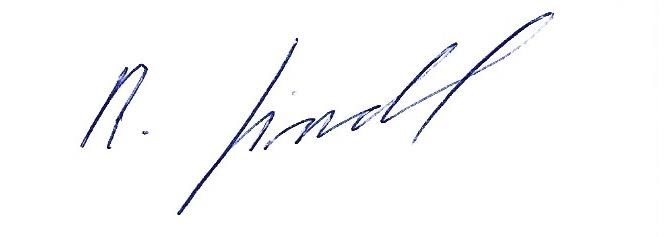 Roland Zindel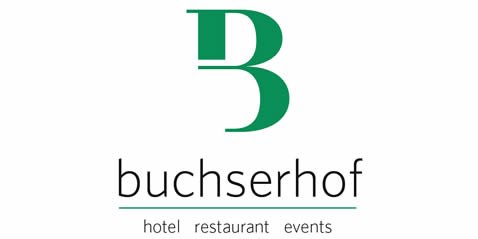 